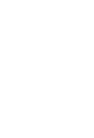 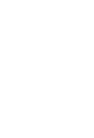 Determine if the studies evaluating Sound Partners have shown positive effects.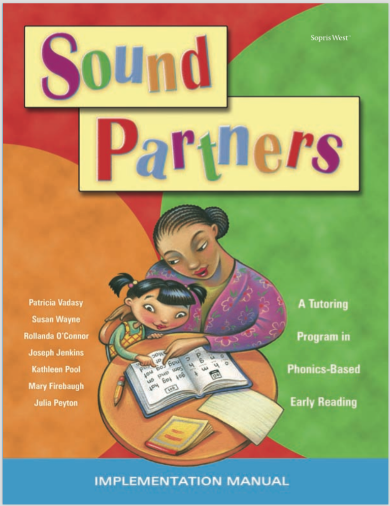 NCIIEvidence for ESSAWWCOther Sources